What is lived experience leadership?Being the driving wheel and identifying priorities and working on those priorities. When you're experiencing something, you understand the issues and the challenges, and from that you can work towards the solutions.How can you get involved?Give feedback on services you have received (good and bad) I Volunteer I Join a user group I Work in a charity I Become a trusteeWhy get involved?You will gain work experience in the UK and gain skills and knowledge You may also make friends and connectionsYou can use your experience to influence campaigning and advocacy 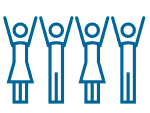 You can help shape services for refugees and asylum seekersYou can be part of positive changeWhat you don't have to doYou don't need to represent everyone, just use your lived experience to give an informed opinion to a charity. You do not need to share your personal experience if you are not comfortable doing so.How can you stay safe?Be clear about what you can and can't offer. Ask for support if you need it and take time out for your wellbeing. Although you cannot work whilst claiming asylum, you can volunteer.How do you get started?Contact organisations you know or want to work with, look online for adverts for paid staff, and find opportunities to support campaigns or groups.Contact us on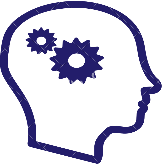 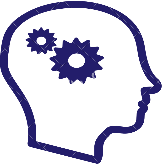 Glossary'lived experience' - this is the experience you gain through your life'board of trustees' - a group of people who lead a charity and make decisions about the organisation 'volunteer' - someone who helps in a charity or organisation for free'trustee' - someone who sits on the board governing a charity, they are usually a volunteer